[German actress Hedwig Reicher wearing costume of "Columbia" with other suffrage pageant participants standing in background in front of the Treasury Building, March 3, 1913, Washington, D.C.]Digital ID: (digital file from original) ppmsc 00032 http://hdl.loc.gov/loc.pnp/ppmsc.00032Reproduction Number: LC-USZ62-70382 (b&w film copy neg.)Repository: Library of Congress Prints and Photographs Division Washington, D.C. 20540 USA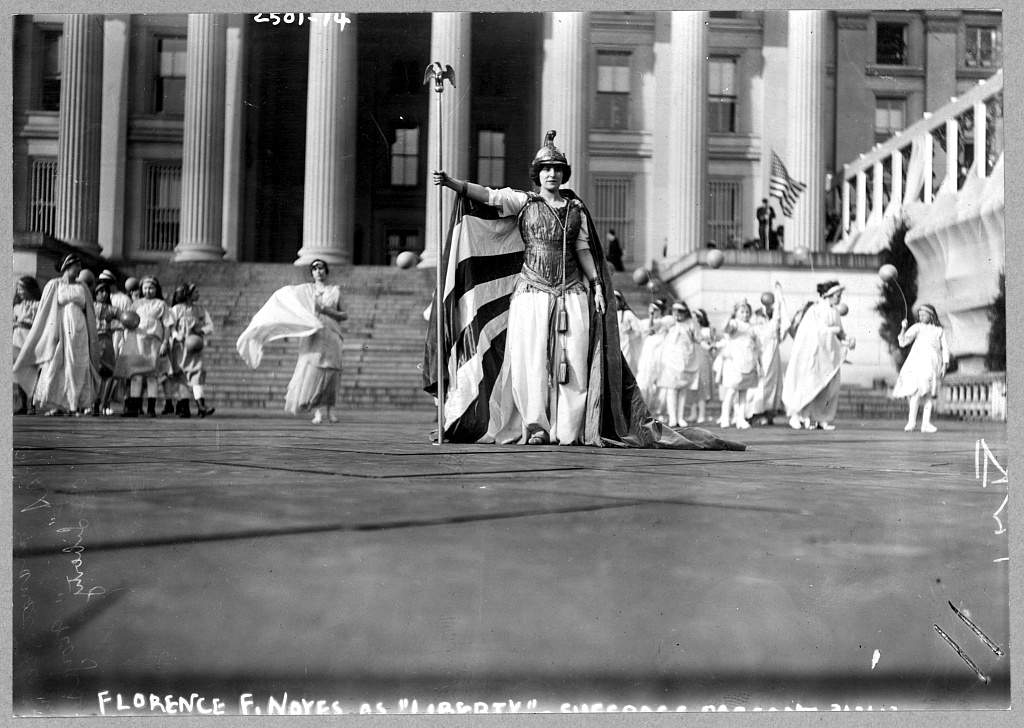 